Tabel – Smartart en Word art gebruiken zoals in het voorbeeldSorteer in voorgaande opdracht in de tabel op WoonplaatsKopieer alle deelnemers van Heythuysen en plak deze in een nieuw blad of onder dit voorbeeldVoeg boven de tabel een rij toe via Hulpmiddelen - Rijen en kolommen – Hierboven invoegenKopieer de titelrij van de voorbeeld tabel en plak deze (speciaal 3e icoon) boven de nieuwe tabelLege rij eventueel verwijderen via Hulpmiddelen of rechtermuisknop – cellen verwijderenMaak onder het voorbeeld een nieuwe tabel met 3 kolommenCursor plaatsen - Invoegen – Tabel – 3 kolommen – 4 rijen (zie voorbeeld)Vul de tabel met gegevens handmatig inKies een stijl uit Hulpmiddelen - Ontwerpen – Rastertabel 5 donker – Accent 2SmartArt volgens voorbeeldVoeg een Smartart toe via Invoegen - kies Piramide zie voorbeeldVerklein de piramide (via de ankerpuntjes in de hoek) zet er tekst inVerplaats de Piramide via – Hulpmiddelen – Opmaak - Tekstterugloop – Voor de tekst 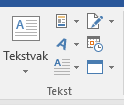 WordArt volgens voorbeeldVoeg een titel in boven de piramide met een WordArt – Invoegen – WordArt Typ Soort sport – verklein en verplaats de tekst boven de piramide (zie voorbeeld)Naam:Voornaam:AdresWoonplaatsTelefoonKloosterVincentVlasakker 43Heythuysen0475 453990KloosterJhonVlasakker 19Heythuysen0475 494589LircoropLindaArenbosch 7aHeythuysen0475 497640RichterLindaArenbos 7aHeythuysen0475 497640RumenRuudSt.janlaan 24Heythuysen0475 494115SchreienMartAan de nees 3Heythuysen0475 440105SmeetsjohnVlasakker 43Heythuysen0475 453990SwankelsMikeSt.janlaan 24Heythuysen0475 494115SwinkelKoenIn het Tienderveld 17Heythuysen0475 497751ZalsaPeterVlasrootsingel 34Heythuysen0475 495277LidmaatschapContributieVoldaanZwemmen€ 25,-JaVoetbal€ 10,-NeeTennis€ 20,-Ja